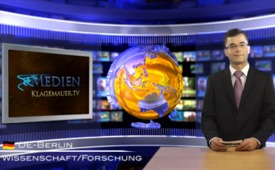 Geheime unterirdische Städte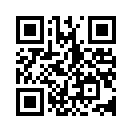 Der amerikanische Geheimdienst-Experte William Cooper hat mehrfach über unterirdische Städte in den USA und anderen Ländern berichtet.Der amerikanische Geheimdienst-Experte William Cooper hat mehrfach über unterirdische Städte in den USA und anderen Ländern berichtet. Es existieren auch zahlreiche Detail-Zeichnungen solcher Anlagen sowie Fotos der Militär-Basen, unter dem Gebiet die Städte liegen sollen. Interessanterweise werden die unterirdischen Städte oft auch in Verbindung mit UFO-Erscheinungen und Kontakt mit außerirdischen Wesen gebracht. Es gibt konkrete Hinweise, dass viele der Städte für geheime technische und „genetische bzw. medizinische” Versuche mit Ausserirdischen verwendet werden. Auch militärische Experimente, die die Öffentlichkeit nichts angehen sollen, würden in diesen Städten durchgeführt, heißt es. Zieht eine weitere Geheimhaltung nicht schädlichere Folgen nach sich, als endlich eine Offenlegung der Wahrheit, wie immer sie auch sein möge?von mhQuellen:www.paranormal.de/paramirr/local/area51/area51.htmlDas könnte Sie auch interessieren:---Kla.TV – Die anderen Nachrichten ... frei – unabhängig – unzensiert ...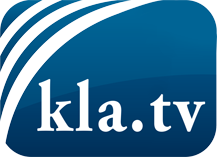 was die Medien nicht verschweigen sollten ...wenig Gehörtes vom Volk, für das Volk ...tägliche News ab 19:45 Uhr auf www.kla.tvDranbleiben lohnt sich!Kostenloses Abonnement mit wöchentlichen News per E-Mail erhalten Sie unter: www.kla.tv/aboSicherheitshinweis:Gegenstimmen werden leider immer weiter zensiert und unterdrückt. Solange wir nicht gemäß den Interessen und Ideologien der Systempresse berichten, müssen wir jederzeit damit rechnen, dass Vorwände gesucht werden, um Kla.TV zu sperren oder zu schaden.Vernetzen Sie sich darum heute noch internetunabhängig!
Klicken Sie hier: www.kla.tv/vernetzungLizenz:    Creative Commons-Lizenz mit Namensnennung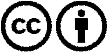 Verbreitung und Wiederaufbereitung ist mit Namensnennung erwünscht! Das Material darf jedoch nicht aus dem Kontext gerissen präsentiert werden. Mit öffentlichen Geldern (GEZ, Serafe, GIS, ...) finanzierte Institutionen ist die Verwendung ohne Rückfrage untersagt. Verstöße können strafrechtlich verfolgt werden.